Questions adapted from Score21 and SchoolNet 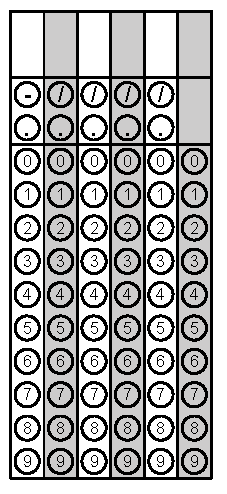 Problem 1Problem 2Gridded ResponseMondayJohn earns $15 an hour mowing lawns.  Write and solve an equation to find out how many hours he must work to earn $315.  During one possession of a football game, the Panthers gained 15 yards, lost 2 yards, lost 20 yards, gained 3 yards and lost 14 yards.  At the end of the possession, how many yards had they gained or lost?Problem 2TuesdayHow much sand is needed to fill a hole that is ten meters deep, eight meters wide, and twelve meters long?Mrs. Kidd took her two children to a waterpark for summer fun.  An adult ticket cost $32 and the total price of admission for Mrs. Kidd’s family was $84.  How much was a child’s ticket?Problem 1WednesdayThe temperature at noon on a winter’s day was 14oF.  At midnight the temperature had dropped 23oF. What was the temperature at midnight? An industrial oil drum is pictured below.  How many cubic feet of oil can the drum hold when it is completely full? Round your answer to the nearest whole number if necessary. Problem 1ThursdaySimplify the expression below.5(-x + 12) – 3(x – 10)Simplify the expression below when x = -4 and y = 5. x2 + (xy)2Problem 2 FridayNancy needs to cover her yard with grass.  The diagram of her backyard is shown below.  How many square feet of grass does Nancy need? Yvette needs to cover her yard with grass.  The diagram of her backyard is shown below.  How many square feet of grass does Yvette need?  Round your answer to the nearest tenth if necessary.Problem 2